Actividad 2 ESCRIBIR Y APRENDER EL SIGUIENTE POEMA RELACIONADO CON LAS PRENDAS DE VESTIR.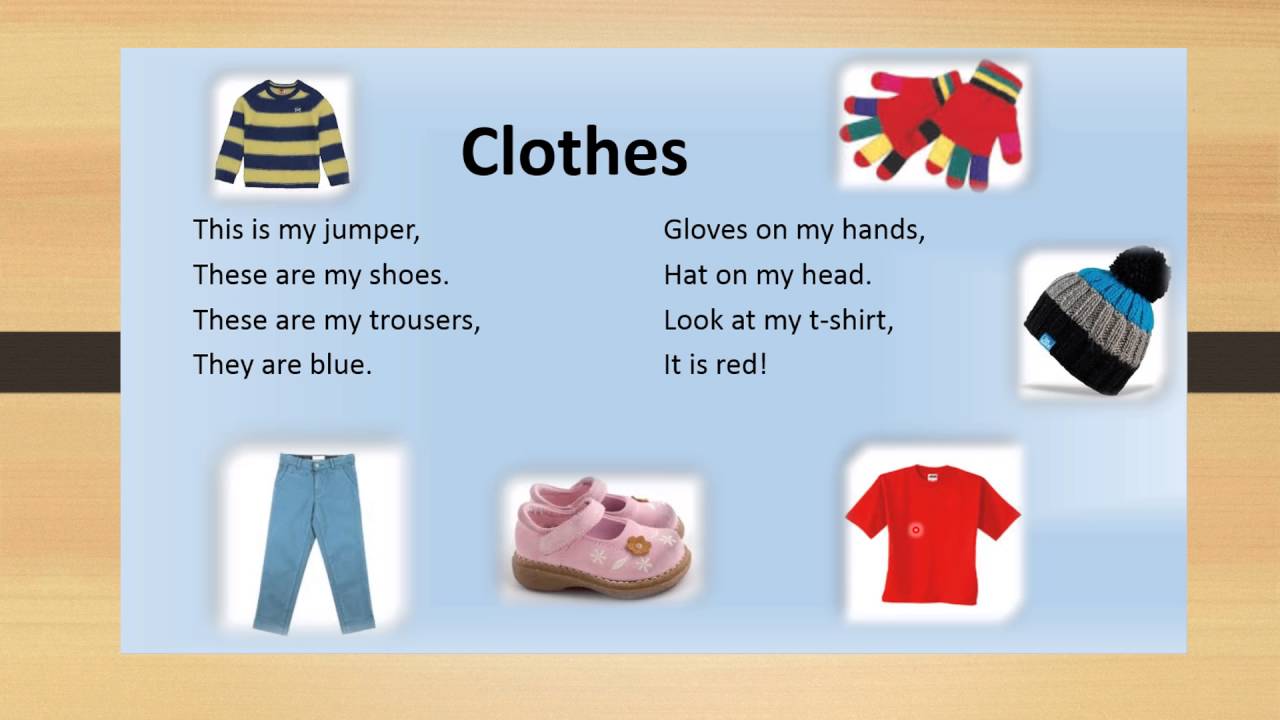 